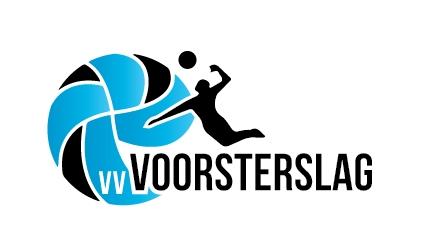 Declaratieformulier trainers 
(senioren / recreanten)Declaratieformulier trainers 
(senioren / recreanten)Declaratieformulier trainers 
(senioren / recreanten)Declaratieformulier trainers 
(senioren / recreanten)Declaratieformulier trainers 
(senioren / recreanten)Declaratieformulier trainers 
(senioren / recreanten)Declaratieformulier trainers 
(senioren / recreanten)Declaratieformulier trainers 
(senioren / recreanten)Declaratieformulier trainers 
(senioren / recreanten)Declaratieformulier trainers 
(senioren / recreanten)Declaratieformulier trainers 
(senioren / recreanten)Declaratieformulier trainers 
(senioren / recreanten)Declaratieformulier trainers 
(senioren / recreanten)Declaratieformulier trainers 
(senioren / recreanten)Declaratieformulier trainers 
(senioren / recreanten)Declaratieformulier trainers 
(senioren / recreanten)Declaratieformulier trainers 
(senioren / recreanten)Declaratieformulier trainers 
(senioren / recreanten)Declaratieformulier trainers 
(senioren / recreanten)Declaratieformulier trainers 
(senioren / recreanten)Declaratieformulier trainers 
(senioren / recreanten)Declaratieformulier trainers 
(senioren / recreanten)Declaratieformulier trainers 
(senioren / recreanten)Declaratieformulier trainers 
(senioren / recreanten)Declaratieformulier trainers 
(senioren / recreanten)Declaratieformulier trainers 
(senioren / recreanten)Declaratieformulier trainers 
(senioren / recreanten)Declaratieformulier trainers 
(senioren / recreanten)Declaratieformulier trainers 
(senioren / recreanten)Declaratieformulier trainers 
(senioren / recreanten)Declaratieformulier trainers 
(senioren / recreanten)Declaratieformulier trainers 
(senioren / recreanten)Declaratieformulier trainers 
(senioren / recreanten)Declaratieformulier trainers 
(senioren / recreanten)Declaratieformulier trainers 
(senioren / recreanten)Declaratieformulier trainers 
(senioren / recreanten)Declaratieformulier trainers 
(senioren / recreanten)Declaratieformulier trainers 
(senioren / recreanten)Declaratieformulier trainers 
(senioren / recreanten)Declaratieformulier trainers 
(senioren / recreanten)Declaratieformulier trainers 
(senioren / recreanten)Declaratieformulier trainers 
(senioren / recreanten)Declaratieformulier trainers 
(senioren / recreanten)Declaratieformulier trainers 
(senioren / recreanten)Declaratieformulier trainers 
(senioren / recreanten)Declaratieformulier trainers 
(senioren / recreanten)Declaratieformulier trainers 
(senioren / recreanten)Declaratieformulier trainers 
(senioren / recreanten)Declaratieformulier trainers 
(senioren / recreanten)Declaratieformulier trainers 
(senioren / recreanten)Declaratieformulier trainers 
(senioren / recreanten)Declaratieformulier trainers 
(senioren / recreanten)Declaratieformulier trainers 
(senioren / recreanten)Declaratieformulier trainers 
(senioren / recreanten)Declaratieformulier trainers 
(senioren / recreanten)Declaratieformulier trainers 
(senioren / recreanten)Declaratieformulier trainers 
(senioren / recreanten)Declaratieformulier trainers 
(senioren / recreanten)Declaratieformulier trainers 
(senioren / recreanten)Declaratieformulier trainers 
(senioren / recreanten)Declaratieformulier trainers 
(senioren / recreanten)Declaratieformulier trainers 
(senioren / recreanten)Declaratieformulier trainers 
(senioren / recreanten)Declaratieformulier trainers 
(senioren / recreanten)Declaratieformulier trainers 
(senioren / recreanten)Declaratieformulier trainers 
(senioren / recreanten)Declaratieformulier trainers 
(senioren / recreanten)Declaratieformulier trainers 
(senioren / recreanten)Declaratieformulier trainers 
(senioren / recreanten)penningmeester@voorsterslag.nlpenningmeester@voorsterslag.nlpenningmeester@voorsterslag.nlpenningmeester@voorsterslag.nlpenningmeester@voorsterslag.nlpenningmeester@voorsterslag.nlpenningmeester@voorsterslag.nlpenningmeester@voorsterslag.nlpenningmeester@voorsterslag.nlAlgemene gegevens:Algemene gegevens:Algemene gegevens:Algemene gegevens:Algemene gegevens:Algemene gegevens:Algemene gegevens:Algemene gegevens:Algemene gegevens:Algemene gegevens:Algemene gegevens:Algemene gegevens:Algemene gegevens:Algemene gegevens:Algemene gegevens:Algemene gegevens:Algemene gegevens:Algemene gegevens:Algemene gegevens:Algemene gegevens:Algemene gegevens:Algemene gegevens:Algemene gegevens:naamnaamnaamnaamnaamnaamnaamrekeningnummerrekeningnummerrekeningnummerrekeningnummerrekeningnummerrekeningnummerrekeningnummertelefoonnummertelefoonnummertelefoonnummertelefoonnummertelefoonnummertelefoonnummertelefoonnummeremailadresemailadresemailadresemailadresemailadresemailadresemailadrestrainer vantrainer vantrainer vantrainer vantrainer vantrainer vantrainer vantrainingsdag(en) / tijdtrainingsdag(en) / tijdtrainingsdag(en) / tijdtrainingsdag(en) / tijdtrainingsdag(en) / tijdtrainingsdag(en) / tijdtrainingsdag(en) / tijdaug-septemberaug-septemberaug-septemberaug-septemberaug-septemberoktoberoktoberoktoberoktoberoktobernovembernovembernovembernovembernovemberdecemberdecemberdecemberdecemberdecembermadiwodovrmadiwodovrmadiwodovrmadiwodovr2324252627112345123303112345678891011126789106789101112131415151617181913141516171314151617181920212222232425262021222324202122232425262728292930272829303127282930herfstvakantieherfstvakantieherfstvakantieherfstvakantieherfstvakantiekerstvakantiekerstvakantiekerstvakantiekerstvakantiekerstvakantiejanuarijanuarijanuarijanuarijanuarifebruarifebruarifebruarifebruarifebruarimaartmaartmaartmaartmaartaprilaprilaprilaprilaprilmadiwodovrmadiwodovrmadiwodovrmadiwodovr3456712341234110111213147891011789101145678171819202114151617181415161718111213141524252627282122232425212223242518192021223128282930312526272829kerstvakantiekerstvakantiekerstvakantiekerstvakantiekerstvakantievoorjaarsvakantievoorjaarsvakantievoorjaarsvakantievoorjaarsvakantievoorjaarsvakantieGoede Vrijdag - Pasen - KoningsdagGoede Vrijdag - Pasen - KoningsdagGoede Vrijdag - Pasen - KoningsdagGoede Vrijdag - Pasen - KoningsdagGoede Vrijdag - Pasen - KoningsdagGoede Vrijdag - Pasen - KoningsdagGoede Vrijdag - Pasen - Koningsdagmeimeimeimeimeijunijunijunijunijunimadiwodovrmadiwodovr- de data in grijs zijn vakantie- of feestdagen- de data in grijs zijn vakantie- of feestdagen- de data in grijs zijn vakantie- of feestdagen- de data in grijs zijn vakantie- of feestdagen- de data in grijs zijn vakantie- of feestdagen- de data in grijs zijn vakantie- of feestdagen- de data in grijs zijn vakantie- of feestdagen- de data in grijs zijn vakantie- of feestdagen- de data in grijs zijn vakantie- of feestdagen- de data in grijs zijn vakantie- of feestdagen- de data in grijs zijn vakantie- of feestdagen- de data in grijs zijn vakantie- of feestdagen23456123- de data waarop je training hebt gegeven, markeren- de data waarop je training hebt gegeven, markeren- de data waarop je training hebt gegeven, markeren- de data waarop je training hebt gegeven, markeren- de data waarop je training hebt gegeven, markeren- de data waarop je training hebt gegeven, markeren- de data waarop je training hebt gegeven, markeren- de data waarop je training hebt gegeven, markeren- de data waarop je training hebt gegeven, markeren- de data waarop je training hebt gegeven, markeren- de data waarop je training hebt gegeven, markeren- de data waarop je training hebt gegeven, markeren910111213678910- vergoeding per training bedraagt € 8,00- vergoeding per training bedraagt € 8,00- vergoeding per training bedraagt € 8,00- vergoeding per training bedraagt € 8,00- vergoeding per training bedraagt € 8,00- vergoeding per training bedraagt € 8,00- vergoeding per training bedraagt € 8,00- vergoeding per training bedraagt € 8,00- vergoeding per training bedraagt € 8,00- vergoeding per training bedraagt € 8,00- vergoeding per training bedraagt € 8,00- vergoeding per training bedraagt € 8,0016171819201314151617* aantal trainingen: * aantal trainingen: * aantal trainingen: * aantal trainingen: * aantal trainingen: x € 8,00x € 8,00x € 8,0023242526272021222324* aantal trainingen: * aantal trainingen: * aantal trainingen: * aantal trainingen: * aantal trainingen: x € 8,00x € 8,00x € 8,00303127282930meivakantie - Hemelvaartmeivakantie - Hemelvaartmeivakantie - Hemelvaartmeivakantie - Hemelvaartmeivakantie - HemelvaartPinksterenPinksterenPinksterenPinksterenPinksteren* totale vergoeding: * totale vergoeding: * totale vergoeding: * totale vergoeding: * totale vergoeding:  € € € € € €* totale vergoeding: * totale vergoeding: * totale vergoeding: * totale vergoeding: * totale vergoeding:  € € € € € €Bedankt voor je inzet dit seizoen!Bedankt voor je inzet dit seizoen!Bedankt voor je inzet dit seizoen!Bedankt voor je inzet dit seizoen!Bedankt voor je inzet dit seizoen!Bedankt voor je inzet dit seizoen!Bedankt voor je inzet dit seizoen!Bedankt voor je inzet dit seizoen!Bedankt voor je inzet dit seizoen!Bedankt voor je inzet dit seizoen!Bedankt voor je inzet dit seizoen!Bedankt voor je inzet dit seizoen!Bedankt voor je inzet dit seizoen!Bedankt voor je inzet dit seizoen!Bedankt voor je inzet dit seizoen!Bedankt voor je inzet dit seizoen!Bedankt voor je inzet dit seizoen!Bedankt voor je inzet dit seizoen!Bedankt voor je inzet dit seizoen!Bedankt voor je inzet dit seizoen!Bedankt voor je inzet dit seizoen!Bedankt voor je inzet dit seizoen!Bedankt voor je inzet dit seizoen!Bedankt voor je inzet dit seizoen!Gelieve het document te mailen naar penningmeester@voorsterslag.nlGelieve het document te mailen naar penningmeester@voorsterslag.nlGelieve het document te mailen naar penningmeester@voorsterslag.nlGelieve het document te mailen naar penningmeester@voorsterslag.nlGelieve het document te mailen naar penningmeester@voorsterslag.nlGelieve het document te mailen naar penningmeester@voorsterslag.nlGelieve het document te mailen naar penningmeester@voorsterslag.nlGelieve het document te mailen naar penningmeester@voorsterslag.nlGelieve het document te mailen naar penningmeester@voorsterslag.nlGelieve het document te mailen naar penningmeester@voorsterslag.nlGelieve het document te mailen naar penningmeester@voorsterslag.nlGelieve het document te mailen naar penningmeester@voorsterslag.nlGelieve het document te mailen naar penningmeester@voorsterslag.nlGelieve het document te mailen naar penningmeester@voorsterslag.nlGelieve het document te mailen naar penningmeester@voorsterslag.nlGelieve het document te mailen naar penningmeester@voorsterslag.nlGelieve het document te mailen naar penningmeester@voorsterslag.nlGelieve het document te mailen naar penningmeester@voorsterslag.nlGelieve het document te mailen naar penningmeester@voorsterslag.nlGelieve het document te mailen naar penningmeester@voorsterslag.nlGelieve het document te mailen naar penningmeester@voorsterslag.nlGelieve het document te mailen naar penningmeester@voorsterslag.nlGelieve het document te mailen naar penningmeester@voorsterslag.nlGelieve het document te mailen naar penningmeester@voorsterslag.nl